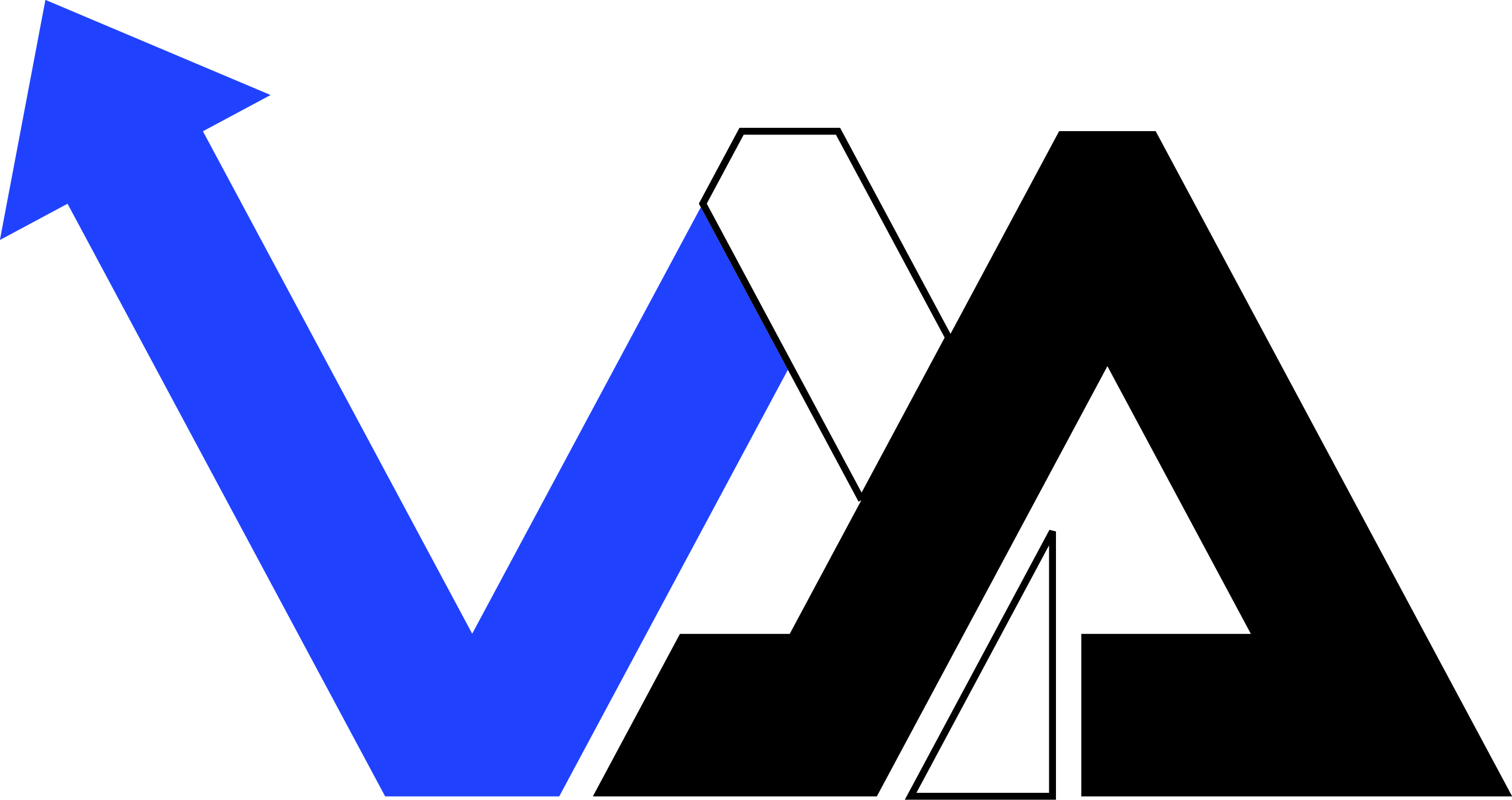      VAYAEstimados Pastores - Estamos muy emocionados de compartir una oportunidad nueva de las Iglesias La Viña en América Central (federación).  VAYA  es un instituto de liderazgo de las Iglesias La Viña en respuesta al llamado de Dios en Isaías 6:8:  Después oí que el Señor preguntaba: «¿A quién enviaré como mensajero a este pueblo? ¿Quién irá por nosotros?». «—Aquí estoy yo —le dije—. Envíame a mí.»En el proceso de formación de una asociación en la Viña Costa Rica recomendado por Carlos Chacón, VAYA es por los jóvenes hombres que tienen entre 18 y 25 años. Este programa intensivo de 9 meses va a capacitarlos para:servir como líderes en su propia iglesia ser enviado como misioneros a las nacionesplantar una iglesia nuevaEncerrado en este paquete, se adjunta:Una carta de bienvenidaFolletos que expliquen el programa VAYACalendario del año escolarEjemplo de un día típicoAlcance y Secuencia de CursosSolicitud de admisiónFormulario de recomendación pastoralInformación sobre seguros de saludInformación sobre visa renovaciónLe pedimos que considerará cuidadamente la información incluyendo en el paquete y lo compartir con los hombres jóvenes de su congregación que piense serían buen solicitantes por VAYA. Cuando la solicitud se ha completado, por favor mándelo con su recomendación a:Les y Diana Morris, c/o Rodney y Cindy LaFranceApdo 1336-1200Pavas, San José Costa Rica, América CentralMientras buscamos trabajar con Dios para levantar una generación de hombres jóvenes fuertes espiritualmente, establecido teológicamente, sabemos que habrá oposición espiritual. Te pedimos que mantengas esta iniciativa en sus oraciones, si su iglesia decide enviar un participante o no.El costo del programa, que incluye comida y casa, libros y materiales, proyectos, transporte por proyectos misionales, es $500 US por mes, por 9 meses. El solicitante necesitaría encontrar ayuda económica desde su familia, amigos, vecinos y los demás en la iglesia.  La expectativa es que mucho de su apoyo financiero tendrá que provenir de relaciones que ya tiene usted con las iglesias de los estados unidos que quieren invertir en un estudiante durante 9 meses. Podemos tomar 6 estudiantes por año.En fe para lo que Dios haría en VAYA, esta comunidad y para América Central,Les & Diana MorrisVAYA, una misión de Missio Dei Costa Rica